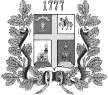 КОМИТЕТ ПО УПРАВЛЕНИЮ МУНИЦИПАЛЬНЫМ ИМУЩЕСТВОМ ГОРОДА СТАВРОПОЛЯП Р И К А З   .   .2023                г. Ставрополь                       № О признании утратившим силу приказа заместителя главы администрации города Ставрополя, руководителя комитета по управлению муниципальным имуществом города Ставрополя от 02.11.2020 № 5-П «Об утверждении административного регламента комитета по управлению муниципальным имуществом города Ставрополя по предоставлению муниципальной услуги «Предоставление  земельных участков, образованных из земельного участка, предоставленного до дня вступления в силу Федерального закона                             «О введении в действие Земельного кодекса Российской Федерации» для ведения садоводства, огородничества или дачного хозяйства некоммерческой организации, созданной  до 01 января 2019 года для ведения садоводства, огородничества или дачного хозяйства, либо иной организации, при которой была создана или организована такая некоммерческая организация»В соответствии с Земельным кодексом Российской Федерации, Федеральным законом от 25 октября 2001 г. № 137-ФЗ «О введении в действие Земельного кодекса Российской Федерации», Федеральным законом от 27 июля 2010 г. № 210-ФЗ «Об организации предоставления государственных и муниципальных услуг», Положением о комитете по управлению муниципальным имуществом города Ставрополя, утвержденным решением Ставропольской городской Думы от 25.02.2015 № 612 ПРИКАЗЫВАЮ:1. Признать утратившим силу приказ заместителя главы администрации города Ставрополя, руководителя комитета по управлению муниципальным имуществом города Ставрополя от 02.11.2020 № 5-П                        «Об утверждении административного регламента комитета по управлению муниципальным имуществом города Ставрополя по предоставлению муниципальной услуги «Предоставление земельных участков, образованных из земельного участка, предоставленного до дня вступления в силу Федерального закона «О введении в действие Земельного кодекса Российской Федерации» для ведения садоводства, огородничества или дачного хозяйства некоммерческой организации, созданной                                             до 01 января 2019 года для ведения садоводства, огородничества или дачного хозяйства, либо иной организации, при которой была создана или организована такая некоммерческая организация».2. Настоящий приказ вступает в силу на следующий день после дня его официального опубликования в газете «Ставрополь официальный. Приложение к газете «Вечерний Ставрополь».3. Контроль исполнения настоящего приказа оставляю за собой.Заместителя главы администрациигорода Ставрополя, руководителякомитета по управлению муниципальнымимуществом города Ставрополя                                                    Д.С. Кравченко